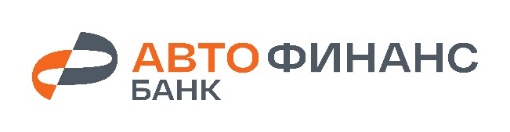 З А Я В Л Е Н И Е____________________________________________________________________(полное наименование юридического лица и его организационно-правовая форма)с местонахождением ______________________________________________________________________(адрес на территории Российской Федерации)телефон_____________ телефакс_________________________ e-mail _________________________________ ПРОСИМ ОТКРЫТЬ РАСЧЕТНЫЙ СЧЕТ В РОССИЙСКИХ РУБЛЯХ.Об ответственности за предоставление недостоверных сведений предупреждены. Договоры считаются заключенными с даты принятия Заявления Банком на неопределенный срокРуководитель                     					___________________/______________________/        (должность)				(подпись)			(ФИО)М.П.        	             «____» _______________ 20__ г.Для заполнения Банком ИНН (идентификационный номер налогоплательщика)В соответствии со статьей 428 ГК РФ уведомляем Банк о присоединении:  к Договору банковского (расчетного) счета в АО «Авто Финанс Банк» (далее – Договор РКО) к Договору дистанционного банковского обслуживания юридических лиц и обмена электронными документами с юридическими лицами в Системе «Банк-Клиент» сервиса «FAKTURA.RU» (далее-Договор ДБО) Настоящим подтверждаем, что:- до заключения, указанных нами договоров, ознакомились с их положениями через сайт Банка в сети «Интернет» по адресу https://www.autofinancebank.ru;- не возражаем против права Банка в одностороннем порядке вносить изменения в Договоры (в том числе в приложения к Договорам) и Тарифы;- согласны с условиями указанных нами договоров и Тарифами Банка и обязуемся выполнять их условия. Заключен договор(ы), открыт банковский счета(а):«____»_________________20___гДолжностьФ.И.О.Ф.И.О.Ф.И.О.Ф.И.О.Ф.И.О.Ф.И.О.Ф.И.О.Ф.И.О.Ф.И.О.Ф.И.О.Ф.И.О.Ф.И.О.Ф.И.О.Ф.И.О.ПодписьДолжностьФ.И.О.Ф.И.О.Ф.И.О.Ф.И.О.Ф.И.О.Ф.И.О.Ф.И.О.Ф.И.О.Ф.И.О.Ф.И.О.Ф.И.О.Ф.И.О.Ф.И.О.Ф.И.О.Подпись